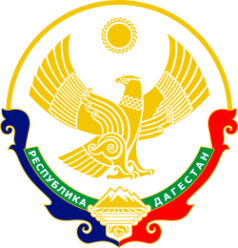 МУНИЦИПАЛЬНОЕ ОБРАЗОВАНИЕСЕЛЬСКОГО ПОСЕЛЕНИЯ «СЕЛЬСОВЕТ УЗДАЛРОСИНСКИЙ» Хунзахского района Республики Дагестан368262, Хунзахского района РД			                               тел. 8 988 303 00 05ПОСТАНОВЛЕНИЕ № 12От 20 августа 2021 года«О разрешении на использование земельного участка под размещение линейного объекта-строительства водопровода без предоставления земельного участка и установления сервитута» 	В соответствии со ст.39.33-39.35 Земельного кодекса Российской Федерации, Постановление Правительства Российской Федерации от 03.12.2014 г. №1300 «Об утверждении перечня объектов, размещение которых может осуществиться на землях или земельных участках, находящихся в государственной или в муниципальной собственности без предоставления земельных участков и установления сервитутов», Постановление Правительства Республики Дагестан от 25.04.2019г № 95  «Об утверждении порядка и условий размещений объектов, виды которых устанавливаются Правительством Российской Федерации, на землях или земельных участках находящихся государственной или в муниципальной собственности без предоставления земельных участков установления сервитутов» ПОСТАНОВЛЯЕТ Разрешить использование частей земельных участков  в кадастровом квартале 05:36:000067, 05:36:000026, 05:36:000027, 05:36:000011 (кадастровый номер 05:36:000067:7) под размещение линейного объекта строительства водопровода, протяженностью 5345 метровВсе работы по размещению вышеуказанного линейного объекта проводить в границах земельных участков согласно схеме расположения земельных участков на кадастровом плане территории Обеспечить использование земельного участка в строгом соответствии с действующим законодательствомПо окончании работ по размещению линейного объекта привести части земельных участков, в пункте 1 настоящего постановления, в соответствие, пригодное для его использования в соответствии с разрешенным использованием, выполнить необходимые работы по рекультивации земельных участков в случае, если использование земельных участков привело к порче или уничтожению плодородного слоя почвы. Глава МО СП «сельсовет Уздалросинский»					Исаев О.М 